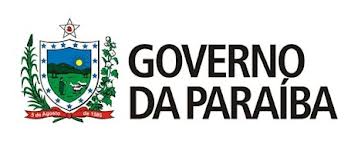 SECRETARIA DE ESTADO DA JUVENTUDE,ESPORTE E LAZER - SEJELPROGRAMA BOLSA ESPORTEPlano anual de participação em competições da modalidade e de preparação ou treinamento, com a descrição dos custos. Plano anual de participação em competições da modalidade e de preparação ou treinamento, com a descrição dos custos. Plano anual de participação em competições da modalidade e de preparação ou treinamento, com a descrição dos custos. Plano anual de participação em competições da modalidade e de preparação ou treinamento, com a descrição dos custos. Plano anual de participação em competições da modalidade e de preparação ou treinamento, com a descrição dos custos. Plano anual de participação em competições da modalidade e de preparação ou treinamento, com a descrição dos custos. Plano anual de participação em competições da modalidade e de preparação ou treinamento, com a descrição dos custos. Plano anual de participação em competições da modalidade e de preparação ou treinamento, com a descrição dos custos. Plano anual de participação em competições da modalidade e de preparação ou treinamento, com a descrição dos custos. Plano anual de participação em competições da modalidade e de preparação ou treinamento, com a descrição dos custos. Plano anual de participação em competições da modalidade e de preparação ou treinamento, com a descrição dos custos. Plano anual de participação em competições da modalidade e de preparação ou treinamento, com a descrição dos custos. Tipo de bolsa: Tipo de bolsa: Tipo de bolsa: Tipo de bolsa: 1 - Identificação do Atleta/Técnico 1 - Identificação do Atleta/Técnico 1 - Identificação do Atleta/Técnico 1 - Identificação do Atleta/Técnico 1 - Identificação do Atleta/Técnico 1 - Identificação do Atleta/Técnico 1 - Identificação do Atleta/Técnico 1 - Identificação do Atleta/Técnico 1 - Identificação do Atleta/Técnico 1 - Identificação do Atleta/Técnico 1 - Identificação do Atleta/Técnico 1 - Identificação do Atleta/Técnico 1 - Identificação do Atleta/Técnico 1 - Identificação do Atleta/Técnico 1 - Identificação do Atleta/Técnico 1 - Identificação do Atleta/Técnico Modalidade:Modalidade:Modalidade:Modalidade:Modalidade:Modalidade:Modalidade:Modalidade:Modalidade:Modalidade:Modalidade:Modalidade:Modalidade:Modalidade:Modalidade:Modalidade:Nome:Nome:Nome:Nome:Nome:Nome:Nome:Nome:Nome:Nome:Nome:Nome:Nome:Nome:Nome:Nome:Idade:Idade:Idade:Idade:Idade:Idade:Idade:Caso menor, nome do responsável:Caso menor, nome do responsável:Caso menor, nome do responsável:Caso menor, nome do responsável:Caso menor, nome do responsável:Caso menor, nome do responsável:Caso menor, nome do responsável:Caso menor, nome do responsável:Caso menor, nome do responsável:Caso menor, nome do responsável:Caso menor, nome do responsável:RG:RG:RG:RG:RG:CPF:CPF:Endereço:Endereço:Endereço:Endereço:Endereço:Endereço:Endereço:Endereço:Endereço:Endereço:Endereço:Endereço:Endereço:Endereço:Dados do proponenteDados do proponenteDados do proponenteDados do proponenteDados do proponenteDados do proponenteDados do proponenteDados do proponenteDados do proponenteDados do proponenteDados do proponenteDados do proponenteDados do proponenteDados do proponenteDados do proponenteDados do proponenteCPFRGRGRGData EmissãoData EmissãoCelularCelularTel.EndereçoEndereçoEndereçoEndereçoEndereçoEndereçoEndereçoEndereçoEndereçoEndereçoEndereçoEndereçoBairroBairroBairroBairroCidadeUFUFCEPCEPE-mailE-mail2 - Objetivos:2 - Objetivos:2 - Objetivos:2 - Objetivos:2 - Objetivos:2 - Objetivos:2 - Objetivos:2 - Objetivos:2 - Objetivos:2 - Objetivos:2 - Objetivos:2 - Objetivos:2 - Objetivos:2 - Objetivos:2 - Objetivos:2 - Objetivos:3 – Justificativa 3 – Justificativa 3 – Justificativa 3 – Justificativa 3 – Justificativa 3 – Justificativa 3 – Justificativa 3 – Justificativa 3 – Justificativa 3 – Justificativa 3 – Justificativa 3 – Justificativa 3 – Justificativa 3 – Justificativa 3 – Justificativa 3 – Justificativa 4 - Metas4 - Metas4 - Metas4 - Metas4 - Metas4 - Metas4 - Metas4 - Metas4 - Metas4 - Metas4 - Metas4 - Metas4 - Metas4 - Metas4 - Metas4 - Metas5 – Detalhamentos dos locais, datas e Horários de treinamento durante o período que se propõe ser contemplado com a Bolsa Atleta - PB 5 – Detalhamentos dos locais, datas e Horários de treinamento durante o período que se propõe ser contemplado com a Bolsa Atleta - PB 5 – Detalhamentos dos locais, datas e Horários de treinamento durante o período que se propõe ser contemplado com a Bolsa Atleta - PB 5 – Detalhamentos dos locais, datas e Horários de treinamento durante o período que se propõe ser contemplado com a Bolsa Atleta - PB 5 – Detalhamentos dos locais, datas e Horários de treinamento durante o período que se propõe ser contemplado com a Bolsa Atleta - PB 5 – Detalhamentos dos locais, datas e Horários de treinamento durante o período que se propõe ser contemplado com a Bolsa Atleta - PB 5 – Detalhamentos dos locais, datas e Horários de treinamento durante o período que se propõe ser contemplado com a Bolsa Atleta - PB 5 – Detalhamentos dos locais, datas e Horários de treinamento durante o período que se propõe ser contemplado com a Bolsa Atleta - PB 5 – Detalhamentos dos locais, datas e Horários de treinamento durante o período que se propõe ser contemplado com a Bolsa Atleta - PB 5 – Detalhamentos dos locais, datas e Horários de treinamento durante o período que se propõe ser contemplado com a Bolsa Atleta - PB 5 – Detalhamentos dos locais, datas e Horários de treinamento durante o período que se propõe ser contemplado com a Bolsa Atleta - PB 5 – Detalhamentos dos locais, datas e Horários de treinamento durante o período que se propõe ser contemplado com a Bolsa Atleta - PB 5 – Detalhamentos dos locais, datas e Horários de treinamento durante o período que se propõe ser contemplado com a Bolsa Atleta - PB 5 – Detalhamentos dos locais, datas e Horários de treinamento durante o período que se propõe ser contemplado com a Bolsa Atleta - PB 5 – Detalhamentos dos locais, datas e Horários de treinamento durante o período que se propõe ser contemplado com a Bolsa Atleta - PB 5 – Detalhamentos dos locais, datas e Horários de treinamento durante o período que se propõe ser contemplado com a Bolsa Atleta - PB 06 – Descreva o documento comprobatório que anexou ao projeto justificando a bolsa pretendida.06 – Descreva o documento comprobatório que anexou ao projeto justificando a bolsa pretendida.06 – Descreva o documento comprobatório que anexou ao projeto justificando a bolsa pretendida.06 – Descreva o documento comprobatório que anexou ao projeto justificando a bolsa pretendida.06 – Descreva o documento comprobatório que anexou ao projeto justificando a bolsa pretendida.06 – Descreva o documento comprobatório que anexou ao projeto justificando a bolsa pretendida.06 – Descreva o documento comprobatório que anexou ao projeto justificando a bolsa pretendida.06 – Descreva o documento comprobatório que anexou ao projeto justificando a bolsa pretendida.06 – Descreva o documento comprobatório que anexou ao projeto justificando a bolsa pretendida.06 – Descreva o documento comprobatório que anexou ao projeto justificando a bolsa pretendida.06 – Descreva o documento comprobatório que anexou ao projeto justificando a bolsa pretendida.06 – Descreva o documento comprobatório que anexou ao projeto justificando a bolsa pretendida.06 – Descreva o documento comprobatório que anexou ao projeto justificando a bolsa pretendida.06 – Descreva o documento comprobatório que anexou ao projeto justificando a bolsa pretendida.06 – Descreva o documento comprobatório que anexou ao projeto justificando a bolsa pretendida.06 – Descreva o documento comprobatório que anexou ao projeto justificando a bolsa pretendida.07- Plano de ação 07- Plano de ação 07- Plano de ação 07- Plano de ação 07- Plano de ação 07- Plano de ação 07- Plano de ação 07- Plano de ação 07- Plano de ação 07- Plano de ação 07- Plano de ação 07- Plano de ação 07- Plano de ação 07- Plano de ação 07- Plano de ação 07- Plano de ação PeríodoPeríodoPeríodoAtividade previstaAtividade previstaAtividade previstaAtividade previstaAtividade previstaAtividade previstaCompetiçõesCompetiçõesCompetiçõesCompetiçõesData - LocalData - LocalData - LocalMês 01Mês 01Mês 01Mês 02Mês 02Mês 02Mês 03Mês 03Mês 03Mês 04Mês 04Mês 04Mês 05Mês 05Mês 05Mês 06Mês 06Mês 06Mês 07Mês 07Mês 07Mês 08Mês 08Mês 08Mês 09Mês 09Mês 09Mês 10Mês 10Mês 10Mês 11Mês 11Mês 11Mês 12Mês 12Mês 1208 – Orçamentos para 12 meses 08 – Orçamentos para 12 meses 08 – Orçamentos para 12 meses 08 – Orçamentos para 12 meses 08 – Orçamentos para 12 meses 08 – Orçamentos para 12 meses 08 – Orçamentos para 12 meses 08 – Orçamentos para 12 meses 08 – Orçamentos para 12 meses 08 – Orçamentos para 12 meses 08 – Orçamentos para 12 meses 08 – Orçamentos para 12 meses 08 – Orçamentos para 12 meses 08 – Orçamentos para 12 meses 08 – Orçamentos para 12 meses 08 – Orçamentos para 12 meses ItemItemItemItemItemDetalhamentoDetalhamentoDetalhamentoDetalhamentoDetalhamentoDetalhamentoDetalhamentoDetalhamentoDetalhamentoValor em realValor em realMaterial de treinamentoMaterial de treinamentoMaterial de treinamentoMaterial de treinamentoMaterial de treinamentoSuplemento alimentarSuplemento alimentarSuplemento alimentarSuplemento alimentarSuplemento alimentarTransporteTransporteTransporteTransporteTransporteViagemViagemViagemViagemViagemOutrosOutrosOutrosOutrosOutrosValor total:Valor total:Valor total:Valor total:Valor total:Valor total:Valor total:Valor total:Valor total:Valor total:Valor total:Valor total:Valor total:Valor total:Valor total:Valor total:09 – Termo de responsabilidade:09 – Termo de responsabilidade:09 – Termo de responsabilidade:09 – Termo de responsabilidade:09 – Termo de responsabilidade:09 – Termo de responsabilidade:09 – Termo de responsabilidade:09 – Termo de responsabilidade:09 – Termo de responsabilidade:09 – Termo de responsabilidade:09 – Termo de responsabilidade:09 – Termo de responsabilidade:09 – Termo de responsabilidade:09 – Termo de responsabilidade:09 – Termo de responsabilidade:09 – Termo de responsabilidade:Eu, responsável abaixo assinado declaro para os devidos fins que tenho total conhecimento de todas as regras estabelecidas pelo Programa BOLSA ATLETA, através de sua Legislação, para inscrição, execução e prestação de contas, comprometendo-me a cumpri-las, e que todas as informações aqui prestadas, no projeto e seus anexos, são verdadeiros e de minha responsabilidade e podem, a qualquer momento, serem comprovadas.    Eu, responsável abaixo assinado declaro para os devidos fins que tenho total conhecimento de todas as regras estabelecidas pelo Programa BOLSA ATLETA, através de sua Legislação, para inscrição, execução e prestação de contas, comprometendo-me a cumpri-las, e que todas as informações aqui prestadas, no projeto e seus anexos, são verdadeiros e de minha responsabilidade e podem, a qualquer momento, serem comprovadas.    Eu, responsável abaixo assinado declaro para os devidos fins que tenho total conhecimento de todas as regras estabelecidas pelo Programa BOLSA ATLETA, através de sua Legislação, para inscrição, execução e prestação de contas, comprometendo-me a cumpri-las, e que todas as informações aqui prestadas, no projeto e seus anexos, são verdadeiros e de minha responsabilidade e podem, a qualquer momento, serem comprovadas.    Eu, responsável abaixo assinado declaro para os devidos fins que tenho total conhecimento de todas as regras estabelecidas pelo Programa BOLSA ATLETA, através de sua Legislação, para inscrição, execução e prestação de contas, comprometendo-me a cumpri-las, e que todas as informações aqui prestadas, no projeto e seus anexos, são verdadeiros e de minha responsabilidade e podem, a qualquer momento, serem comprovadas.    Eu, responsável abaixo assinado declaro para os devidos fins que tenho total conhecimento de todas as regras estabelecidas pelo Programa BOLSA ATLETA, através de sua Legislação, para inscrição, execução e prestação de contas, comprometendo-me a cumpri-las, e que todas as informações aqui prestadas, no projeto e seus anexos, são verdadeiros e de minha responsabilidade e podem, a qualquer momento, serem comprovadas.    Eu, responsável abaixo assinado declaro para os devidos fins que tenho total conhecimento de todas as regras estabelecidas pelo Programa BOLSA ATLETA, através de sua Legislação, para inscrição, execução e prestação de contas, comprometendo-me a cumpri-las, e que todas as informações aqui prestadas, no projeto e seus anexos, são verdadeiros e de minha responsabilidade e podem, a qualquer momento, serem comprovadas.    Eu, responsável abaixo assinado declaro para os devidos fins que tenho total conhecimento de todas as regras estabelecidas pelo Programa BOLSA ATLETA, através de sua Legislação, para inscrição, execução e prestação de contas, comprometendo-me a cumpri-las, e que todas as informações aqui prestadas, no projeto e seus anexos, são verdadeiros e de minha responsabilidade e podem, a qualquer momento, serem comprovadas.    Eu, responsável abaixo assinado declaro para os devidos fins que tenho total conhecimento de todas as regras estabelecidas pelo Programa BOLSA ATLETA, através de sua Legislação, para inscrição, execução e prestação de contas, comprometendo-me a cumpri-las, e que todas as informações aqui prestadas, no projeto e seus anexos, são verdadeiros e de minha responsabilidade e podem, a qualquer momento, serem comprovadas.    Eu, responsável abaixo assinado declaro para os devidos fins que tenho total conhecimento de todas as regras estabelecidas pelo Programa BOLSA ATLETA, através de sua Legislação, para inscrição, execução e prestação de contas, comprometendo-me a cumpri-las, e que todas as informações aqui prestadas, no projeto e seus anexos, são verdadeiros e de minha responsabilidade e podem, a qualquer momento, serem comprovadas.    Eu, responsável abaixo assinado declaro para os devidos fins que tenho total conhecimento de todas as regras estabelecidas pelo Programa BOLSA ATLETA, através de sua Legislação, para inscrição, execução e prestação de contas, comprometendo-me a cumpri-las, e que todas as informações aqui prestadas, no projeto e seus anexos, são verdadeiros e de minha responsabilidade e podem, a qualquer momento, serem comprovadas.    Eu, responsável abaixo assinado declaro para os devidos fins que tenho total conhecimento de todas as regras estabelecidas pelo Programa BOLSA ATLETA, através de sua Legislação, para inscrição, execução e prestação de contas, comprometendo-me a cumpri-las, e que todas as informações aqui prestadas, no projeto e seus anexos, são verdadeiros e de minha responsabilidade e podem, a qualquer momento, serem comprovadas.    Eu, responsável abaixo assinado declaro para os devidos fins que tenho total conhecimento de todas as regras estabelecidas pelo Programa BOLSA ATLETA, através de sua Legislação, para inscrição, execução e prestação de contas, comprometendo-me a cumpri-las, e que todas as informações aqui prestadas, no projeto e seus anexos, são verdadeiros e de minha responsabilidade e podem, a qualquer momento, serem comprovadas.    Eu, responsável abaixo assinado declaro para os devidos fins que tenho total conhecimento de todas as regras estabelecidas pelo Programa BOLSA ATLETA, através de sua Legislação, para inscrição, execução e prestação de contas, comprometendo-me a cumpri-las, e que todas as informações aqui prestadas, no projeto e seus anexos, são verdadeiros e de minha responsabilidade e podem, a qualquer momento, serem comprovadas.    Eu, responsável abaixo assinado declaro para os devidos fins que tenho total conhecimento de todas as regras estabelecidas pelo Programa BOLSA ATLETA, através de sua Legislação, para inscrição, execução e prestação de contas, comprometendo-me a cumpri-las, e que todas as informações aqui prestadas, no projeto e seus anexos, são verdadeiros e de minha responsabilidade e podem, a qualquer momento, serem comprovadas.    Eu, responsável abaixo assinado declaro para os devidos fins que tenho total conhecimento de todas as regras estabelecidas pelo Programa BOLSA ATLETA, através de sua Legislação, para inscrição, execução e prestação de contas, comprometendo-me a cumpri-las, e que todas as informações aqui prestadas, no projeto e seus anexos, são verdadeiros e de minha responsabilidade e podem, a qualquer momento, serem comprovadas.    Eu, responsável abaixo assinado declaro para os devidos fins que tenho total conhecimento de todas as regras estabelecidas pelo Programa BOLSA ATLETA, através de sua Legislação, para inscrição, execução e prestação de contas, comprometendo-me a cumpri-las, e que todas as informações aqui prestadas, no projeto e seus anexos, são verdadeiros e de minha responsabilidade e podem, a qualquer momento, serem comprovadas.    Local / DataLocal / DataLocal / DataLocal / DataLocal / DataLocal / DataAssinatura e reconhecimento de firma do proponenteAssinatura e reconhecimento de firma do proponenteAssinatura e reconhecimento de firma do proponenteAssinatura e reconhecimento de firma do proponente